ABORIGINAL LAND RIGHTS (NORTHERN TERRITORY) ACT 1976ABORIGINAL LAND COMMISSIONERReport for the year ended 30 June 2018Office of the Aboriginal Land Commissioner
39-41 Woods Street
DARWIN  NT  0800© Commonwealth of Australia 2018ISSN 0728-8875Copyright NoticeWith the exception of the Commonwealth Coat of Arms, this work is licensed under a Creative Commons Attribution 4.0 International licence (CC BY 4.0) (https://creativecommons.org/licenses/by/4.0/).
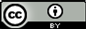 Third party copyrightWherever a third party holds copyright in this material, the copyright remains with that party. Their permission may be required to use the material. Please contact them directly.AttributionThis publication should be attributed as follows: © Commonwealth of Australia, Aboriginal Land Commissioner, Report for the year ended 30 June 2018.Use of the Coat of ArmsThe terms under which the Coat of Arms can be used are detailed on this website.CautionAboriginal and Torres Strait Islander readers should use caution when reading this report as it may contain references to deceased persons.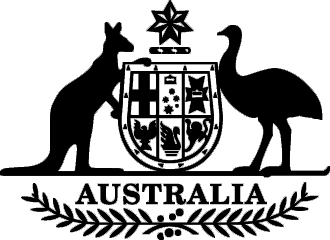 OFFICE OF THE ABORIGINAL LAND COMMISSIONERLevel 5, Jacana House, 39-41 Woods Street, Darwin NT 0800Senator the Hon Nigel Scullion			31 August 2018Minister for Indigenous AffairsPO Box 6100	Senate, Parliament HouseCANBERRA  ACT  2600Dear  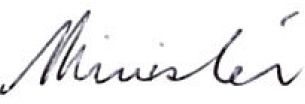 Annual ReportIn accordance with s 61(1) of the Aboriginal Land Rights (Northern Territory) Act 1976, I present the report of my operations for the year ending 30 June 2018.Yours sincerely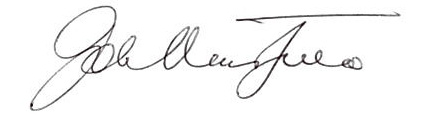 The Hon John Mansfield AM QCAboriginal Land CommissionerContentsAnnual Report	1The Aboriginal Land Commissioner	1Functions and Powers of the Aboriginal Land Commissioner	1Administrative Arrangements	2The Land Claim Process	2Land Claim Application Hearings	3Land Claims Detriment Review	3Details of Land Claims Applications	4Expenditure Statement	5Appendix 1	6Part I	6Applications made pursuant to s 50(1)(a) in chronological order	6Table 1 – Applications in respect of which a report has been submitted pursuant 
to s 50(1)(a)(ii)	19Table 2 – Applications which have been withdrawn or otherwise disposed of 
without an inquiry 	25Table 3 – Applications which have not been finally disposed of	33(a) Applications the subject of incomplete inquiries	33(b) Applications at present the subject of settlement negotiations	33(c) Applications relating only to the beds and banks of rivers and /or 
the inter-tidal zone not the subject of an inquiry	34(d) Application requiring consent pursuant to s 50(2C)	34Part II	36Applications made pursuant to s 50(1)(a) in alphabetical order	36Appendix 2	48Letter from the Minister requesting the Commissioner's advice pursuant to s50(1)(d)	48Appendix 3	49Office of the Aboriginal Land Commissioner  2017/2018 Expenditure Statement as at 30 June 2018	49ABORIGINAL LAND RIGHTS (NORTHERN TERRITORY) ACT 1976REPORT OF THE ABORIGINAL LAND COMMISSIONER FOR THE YEAR ENDED 
30 JUNE 2018ANNUAL REPORTThis report is furnished to the Minister for Indigenous Affairs (the Minister) pursuant to s 61(1) of the Aboriginal Land Rights (Northern Territory) Act 1976 (the Act) which provides that each Aboriginal Land Commissioner shall, as soon as practicable after 30 June in each year, prepare and furnish to the Minister a report of his or her operations during the year that ended on that date.THE ABORIGINAL LAND COMMISSIONERDuring the year under review, the office of Aboriginal Land Commissioner was held by the Hon John Mansfield AM QC on a part-time basis. The Hon John Mansfield AM QC was originally appointed under s 52(1) of the Act on a part-time basis for the period 23 November 2011 – 30 June 2013. He was subsequently re-appointed for a further term, on a part-time basis, for the period 1 July 2013 – 30 June 2016. On 5 May 2016, the Administrator of the Government of the Commonwealth of Australia approved the re-appointment of the Hon John Mansfield AM QC as Aboriginal Land Commissioner, on a part-time basis, for the period 1 July 2016 – 30 June 2019.FUNCTIONS AND POWERS OF THE ABORIGINAL LAND COMMISSIONERThe Aboriginal Land Commissioner is a statutory officer of the Commonwealth appointed to perform functions outlined in s 50 of the Act. The Aboriginal Land Commissioner’s functions include undertaking inquiries into traditional land claims in the Northern Territory of Australia. Related reports, containing findings and recommendations, are provided to the Commonwealth Minister responsible for the administration of the Act and the Administrator of the Northern Territory. The responsible Commonwealth Minister may also request that the Commissioner provide advice on any other matter relevant to the operation of the Act. The major functions of the Commissioner are set out in s 50(1) of the Act, which can be viewed at: https://www.legislation.gov.au/Details/C2016C00111ADMINISTRATIVE ARRANGEMENTSDuring the year under review, the Office of the Aboriginal Land Commissioner operated from Jacana House, 39-41 Woods Street, Darwin, in premises occupied by the Department of the Prime Minister and Cabinet (PM&C). During this period, the Commissioner was engaged by PM&C as a statutory officer.PM&C provided administrative support for the operations of the Aboriginal Land Commissioner.The Office of the Aboriginal Land Commissioner can be contacted by email at AboriginalLandCommissioner@network.pmc.gov.au and by phone on (08) 8928 6458. The Commissioner’s website is accessible at https://www.pmc.gov.au/indigenous-affairs/land/aboriginal-land-commissionerTHE LAND CLAIM PROCESSThe Act commenced on 26 January 1977. A total of 249 land claim applications have since been made. As a result of amendments to the Act made in 1987 and 2006 (notably s 50(2A) and s 67A(6)(a)) no new application has been made since 4 June 1997.The tables in Appendix 1 (which are described in detail later in the report) disclose that of the 249 applications lodged:84 have been the subject of inquiries and reports;6 are currently the subject of incomplete inquiries;5 relate only to land which comprises the beds and banks of rivers and/or the inter-tidal zone (ITZ), are not currently the subject of an inquiry, and are susceptible to being finally disposed of in the event that regulations are made pursuant to s 67A(12) of the Act;143 have been disposed of either by way of withdrawal or some other process not involving an inquiry;10 are currently the subject of settlement negotiations which may result in the applications being disposed of without an inquiry; andin one case the Commissioner is currently prevented from exercising any function by reason of s 50(2C) of the Act.The Commissioner, together with key parties, made considerable progress towards finalising the unresolved applications in 8b and 8e (either by agreement and a request for scheduling, or by inquiry and report by the Commissioner). The Commonwealth Government is currently taking steps to add land to Schedule 1 of the Act which would dispose of 5 applications in 8e (Nos 93, 111, 122, 179 and 74) so far as they relate to the functions of the Commissioner. It is anticipated that process will be completed during the next reporting period.Key parties have indicated they expect to reach settlement agreements in respect of the 5 remaining applications in 8(e) during the next reporting period without the requirement for the Commissioner to undertake formal inquiries. In the event that their negotiations towards settlement do not lead to their resolution within the times they have specified, the Commissioner may take steps to list these unresolved claims for hearing.The Commissioner may instigate inquiries into certain further claims within the category referred to in 8(c) in the next reporting period, depending upon the progress of their resolution by agreement or their disposal by any other means.LAND CLAIM APPLICATION HEARINGSDuring the year under review, the Commissioner was not requested by either the Northern Land Council or the Central Land Council to undertake an inquiry in relation to any of the land claim applications referred to in sub-paragraphs 8(c) and 8(e) above.The Commissioner took action to instigate inquiries into three land claim applications during the reporting period. An inquiry into the Wakaya Alyawarre (Repeat) Land Claim (No 130) was commenced on 22 August 2017. Separate inquiries into the Peron Islands Area Land Claim (No 190) and the Woolner / Mary River Region Land Claim (No 192) were commenced on 1 February 2018.Land claim Nos 167, 188 and 189 were not resolved in the reporting period because the issue arose as to the extent of the claim areas available as ‘land in the Northern Territory’ where there is an internal tidal waterway/river, requiring extensive expert evidence. That issue will be addressed in the Reports of the Commissioner on those claims, to be delivered in the next reporting period.LAND CLAIMS DETRIMENT REVIEWOn 6 July 2017 the Minister requested the advice of the Commissioner and issued Terms of Reference under s 50(1)(d) of the Land Rights Act in relation to the status of detriment issues associated with 16 land claims recommended for grant but not yet finalised, with relevant reports dating from 1981 to 2004.The Commissioner’s advice may assist the Minister to proceed with a recommendation to grant Aboriginal land in respect of the relevant land claims where he or she is satisfied that the land should be granted, pursuant to s 11 of the Act.The Terms of Reference for the Detriment Review required the Commissioner to provide to the Minister a written report and recommendations by 6 July 2018. On 11 April 2018, in response to a request from the Commissioner, the Minister agreed to an extension of time until 31 December 2018 for completion of the Detriment Review. DETAILS OF LAND CLAIM APPLICATIONSAppendix 1 to this report contains details of all applications that have been made pursuant to s 50(1)(a) of the Act. Part I of the appendix lists the applications in chronological order whereas Part II provides an alphabetical list. The tables which follow Part I show the current status of each application.Table 1 lists the reports that have been submitted pursuant to s 50(1)(a)(ii). Eighty-four applications have been the subject of completed inquiries and reports. In one case, Application No 111 (Alligator Rivers Area III), the area known as Goodparla was not dealt with and accordingly that application also appears in Table 3.Table 2 deals with applications which have been disposed of without an inquiry, to the extent that the Commissioner has no further function to perform under s 50(1) of the Act. In some cases the claimed land does not fit the description in s 50(1)(a) and in others the application duplicates a claim in another application. Claims to the seabed below the low water mark are included on the basis that such land is not “land in the Northern Territory”.In cases where claimed land has been added to Schedule 1 of the Act, the number and date of the amending Act is shown. In a number of cases applications have been withdrawn in order to facilitate the granting of title pursuant to Northern Territory legislation. Where an application is taken to be finally disposed of by operation of a provision of s 67A, the relevant subsection number is shown.Table 3 has been divided into four sub-categories in order to reflect the current status of each application which is still within the jurisdiction of the Commissioner. During the year, the parties to each of the applications listed in Table 3 have been required to report on any progress and reasons for apparent delay in the completion of those applications. It is anticipated that there will be progress in the finalisation of some of those claims in the next financial year.EXPENDITURE STATEMENTThe expenditure of the Office of the Aboriginal Land Commissioner is included in the financial statements forming part of the PM&C Annual Report submitted under s 63 of the Public Service Act 1999 and s 46 of the Public Governance, Performance and Accountability Act 2013, and is subject to scrutiny through the Senate Estimates Committee process.The statement appearing in Appendix 2 is based upon information provided by PM&C and has not been verified by the Aboriginal Land Commissioner.JR MANSFIELDAboriginal Land Commissioner31 August 2018APPENDIX 1PART IApplications made pursuant to s 50(1)(a) in chronological orderNLC - 	Northern Land CouncilCLC - 	Central Land CouncilOther - 	Applications made otherwise than by a land councilTABLE 1Applications in respect of which a report has been submitted pursuant to s 50(1)(a)(ii)Note 1:	Report No 1 (Borroloola) includes a recommendation which encompasses all of the land claimed in Application No 72 (McArthur River).Note 2:	On 6 July 2017 the Minister requested the Commissioner to undertake a review of detriment issues relevant to 16 land claims previously recommended for grant but not yet finalised, pursuant to s50(1)(d) of the Act. The Detriment Review is to address land claims the subject of Report Nos 9, 29 and 61-68. The Minister’s letter is included at Appendix 2. Note 3:	Report No 16 (Kenbi (Cox Peninsula)) contains seven decisions on procedural and jurisdictional issues arising in Application No 37 (Kenbi (Cox Peninsula)) between 1979 and 1982.Note 4:	Applications No 11 (Douglas (Wagaman)) and No 12 (Umbrawarra Gorge-Jindare (Wagaman)) were amalgamated with Application No 32 (Upper Daly) and reported on in Report No 37 under the name of Upper Daly, which was furnished in 3 volumes published on the respective dates indicated.Note 5:	Application No 18 (Dum-in-Mirrie Island) was amalgamated with Application No 37 (Kenbi (Cox Peninsula)). Report No 40 (Kenbi (Cox Peninsula)) was set aside by the Federal Court of Australia (See Northern Land Council v Aboriginal Land Commissioner (1992) 105 ALR 539). The Application has since been the subject of Report No 59 (Kenbi (Cox Peninsula)).Note 6:	Application No 111 is a claim to two adjacent former pastoral properties known as Gimbat and Goodparla. The inquiry in relation to Goodparla was adjourned for hearing at a later date. In Report No 48 (Jawoyn (Gimbat Area), Alligator Rivers Area III (Gimbat Resumption-Waterfall Creek) (No 2) Repeat) the part of the claim in Application No 111 dealt with is described as the Jawoyn (Gimbat Area) Land Claim.Note 7:	The land recommended for grant in Report No 49 includes the whole of the land claimed in Applications No 34 (Borroloola No 3) and No 117 (South West Island).TABLE 2Applications which have been withdrawn or otherwise disposed of without an inquiry (Note 7)Note 7:	Where an application has only been partially withdrawn or only part of the claim area added to Schedule 1, the application is referred to in the table relevant to the remaining area under claim.Note 8:	The claimed land was later included in Application No 19 (Alligator Rivers Stage II). Application No 4 was not proceeded with. Refer to Report No 10.Note 9:	The whole of the land claimed in Applications No 34 and 117 was recommended for grant with Application No 30 in Report No 49 (Warnarrwarnarr-Barranyi (Borroloola No 2)).Note 10:	The claimed land was included in the recommendation for Borroloola (Application No 1) in Report No 1.Note 11:	The claimed land was included in the recommendation for Palm Valley (Application No 48) in Report No 57.Note 12:	The claimed land was included in the recommendation for Kenbi (Cox Peninsula) (Application No 37) in Report No 59.TABLE 3Applications which have not been finally disposed of(a) Applications the subject of incomplete inquiries(b) Applications at present the subject of settlement negotiations(c) Applications relating only to the beds and banks of rivers and /or the inter-tidal zone not the subject of an inquiry(d) Application requiring consent pursuant to s 50(2C)Note 13	Application No 74 is the subject of a settlement agreement and relevant land is expected to be added to Schedule 1 of the Act in the next reporting period, enabling a future grant of Aboriginal land and finalisation of the claim. Note 14:	Application Nos 93, 111, 122 and 179 together are the subject of a settlement agreement and relevant land is expected to be added to Schedule 1 of the Act in the next reporting period,  enabling future grants of Aboriginal land and finalisation of the claims. Also see Note 17. Note 15:	The parties have advised that Application No 127 (Kenbi (Cox Peninsula – Section 12)) will be withdrawn when agreed actions associated with the resolution of Application No 37 (Kenbi (Cox Peninsula)) have been finalised.Note16:	Application No 128 was the subject of a settlement agreement in 1999 and most of the relevant land was added to Schedule 1 of the Act by the Aboriginal Land Rights Amendment Act 2002. However, one parcel of land subject to claim (Umbrawarra Gorge Nature Park, comprising Northern Territory Portion 1589) was not included. Under the terms of the 1999 agreement, Application No 128, insofar as it relates to Umbrawarra Gorge Nature Park, is to be withdrawn by the NLC following agreement on future joint management arrangements for the Park and a related grant of Territory freehold title to an entity representing the claimants. Previous Annual Reports have erroneously recorded Application No 128 as having been wholly disposed of by scheduling.Note 17:	On 28 June 2013, Royal Assent was given to the Aboriginal Land Rights and Other Legislation Amendment Act 2013 (No. 93, 2013). These amendments include the addition of two portions of land, which were part of Application No 179, into Schedule 1 of the Aboriginal Land Rights (Northern Territory) Act 1976. The remaining portions of land included in Application 179 continue to be the subject of settlement agreement.Note 18:	The claimed land includes “All that piece of land in the Northern Territory being Northern Territory Portion 4303”, which includes a narrow strip of Crown land (usually referred to as an Esplanade) between the top of the river bank and the boundary of adjacent alienated land.Note 19:	The land claim application was received on 31 March 1978. Before an inquiry was commenced, the parties agreed to a settlement which was embodied in a Northern Territory statute, the Cobourg Peninsula Aboriginal Land and Sanctuary Act 1981, pursuant to which the claimed land was vested in perpetuity in a land trust established under Northern Territory law. On 4 January 1982 the NLC wrote to the then Commissioner indicating that subject to compliance with certain provisions of the abovementioned legislation it was expected the claim would be withdrawn in the near future. Although no formal withdrawal has ever been received the claim has for practical purposes been treated as disposed of until recent years. The NLC, the claimants and the Northern Territory Government are in negotiations to resolve outstanding issues. The Commissioner’s current attitude is that as the land is vested in a body which already holds the land on behalf of Aboriginals he is constrained from exercising any function under s 50(1) of the Act until the consent of the land owner (as required by s 50(2C)) is received. PART IIApplications made pursuant to s 50(1)(a) in alphabetical orderNLC - 	Northern Land CouncilCLC - 	Central Land CouncilOther - 	Applications made otherwise than by a land councilAPPENDIX 2Letter from the Minister requesting the Commissioner's advice pursuant to s 50(1)(d)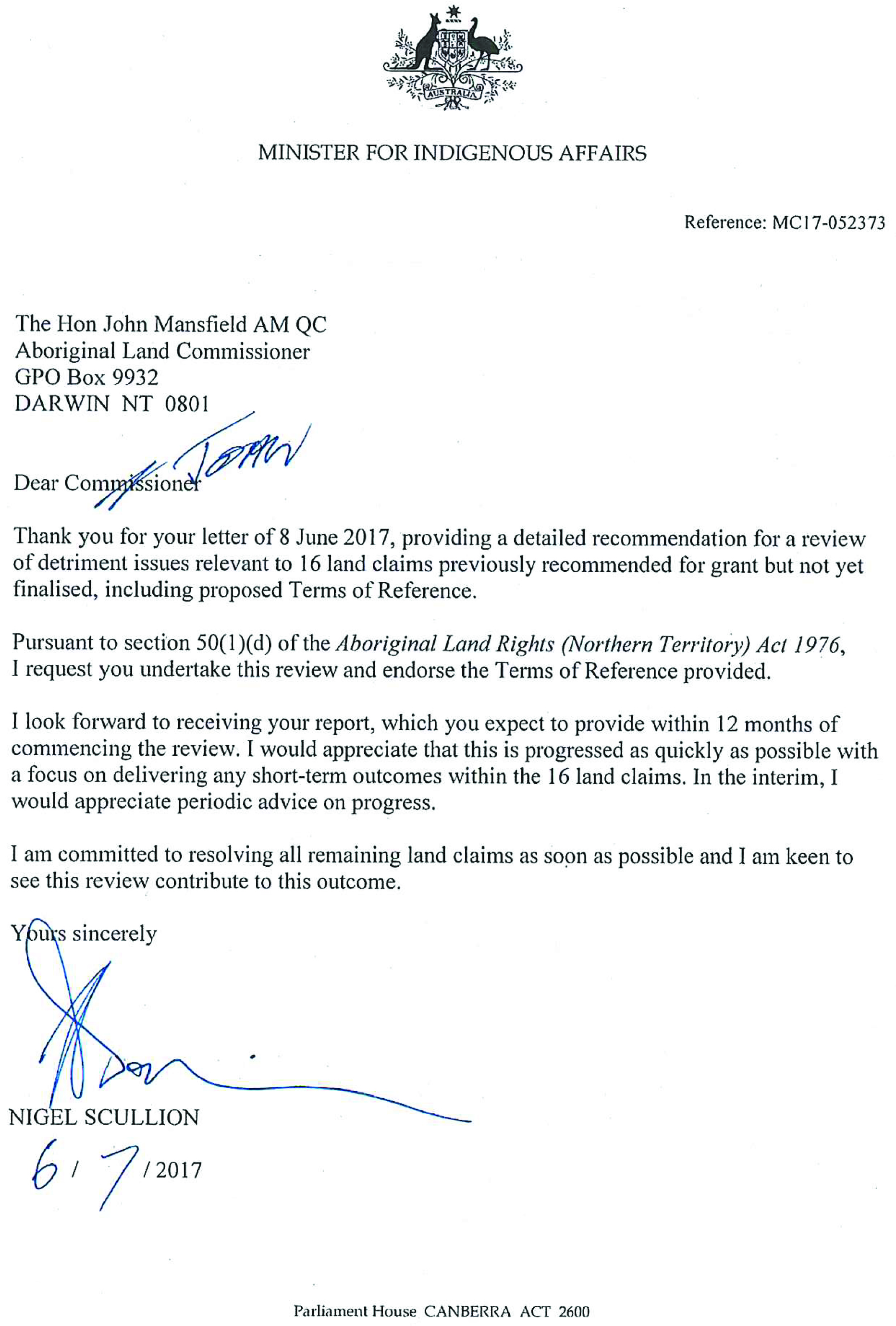 APPENDIX 3Office of the Aboriginal Land Commissioner 
2017/2018 Expenditure Statement as at 30 June 2018Telephone:  (08) 8928 6458Facsimile:   (02) 6204 9098GPO Box 9932DARWIN  NT  0801Application No/ Land CouncilTableReport NoName of ClaimDate Received1/NLC11Borroloola27 July 19772/CLC12Warlpiri and Kartangarurru-Kurintji16 August 19773/CLC13Alyawarra and Kaititja19 August 19774/NLC2Alligator Rivers Region 31 March 19785/NLC18Limmen Bight30 March 19786/NLC3(d)Cobourg Peninsula31 March 19787/NLC113Daly River (Malak Malak)31 March 19788/NLC2Gregory Tree Area (Victoria River)31 March 19789/NLC2Vernon Islands (Larrakeyah)31 March 197810/NLC2Limilngan-Wulna (Lower Adelaide and Mary Rivers)31 March 197811/NLC137Douglas (Wagaman)31 March 197812/NLC137Umbrawarra Gorge-Jindare (Wagaman)31 March 197813/NLC127Jawoyn (Katherine Area)31 March 197814/NLC118Cox River (Alawa/Ngandji)26 April 197815/NLC125Murranji26 April 197816/NLC2Wombaya26 April 197817/NLC15Yingawunarri (Old Top Springs) Mudbura4 May 197818/NLC2Dum-in-Mirrie Island29 June 197819/NLC110Alligator Rivers Stage II27 July 197820/NLC117Nicholson River (Waanyi/Garawa)16 October 197821/CLC16Anmatjirra and Alyawarra (Utopia Pastoral Lease)20 November 197822/CLC131Warumungu20 November 197823/CLC126Tjilla Warlpiri (Chilla Well Pastoral Lease)20 November 197824/CLC17Lander Warlpiri/Anmatjirra (Willowra Pastoral Lease)20 November 197825/CLC114Kaytej, Warlpiri and Warlmanpa20 November 197826/CLC111Warlmanpa, Warlpiri, Mudbura and Warumungu20 November 197827/CLC2Kartangarurru, Warlpiri and Walmajeri20 November 197828/CLC14Lake Amadeus/Luritja1 December 197829/CLC14Uluru (Ayers Rock) National Park and Lake Amadeus/Luritja19 February 197930/NLC149Warnarrwarnarr-Barranyi (Borroloola No 2)25 January 197931/NLC130Kidman Springs/Jasper Gorge6 February 197932/NLC137Upper Daly9 February 197933/CLC112 & 20Gurindji (Daguragu Station)26 February 197934/NLC2Borroloola No 35 March 197935/NLC2Larrimah12 March 197936/NLC115Yutpundji-Djindiwirritj (Roper Bar)15 March 197937/NLC116, 40 & 59Kenbi (Cox Peninsula)20 March 197938/CLC124Ti Tree Station5 July 197939/NLC19Finniss River20 July 197940/CLC119Mount Allan Station 2 November 197941/CLC171Simpson Desert19 February 198042/CLC134Wakaya/Alyawarre24 March 198043/CLC138Western Desert5 June 198044/CLC128Lake Amadeus18 June 198045/NLC146Amanbidji20 August 198046/CLC123Warlpiri Kukatja and Ngarti21 August 198047/CLC2Ormiston Gorge21 August 198048/CLC157Palm Valley22 August 198049/CLC2Simpsons Gap22 August 198050/CLC2Tarlton Downs22 August 198051/CLC2Ooratippra22 August 198052/CLC2Ammaroo22 August 198053/CLC2Hugh River Stock Route22 August 198054/NLC2Beetaloo18 September 198055/NLC2St Vidgeon Pastoral Lease10 June 198156/NLC2Eva Valley Pastoral Lease10 June 198157/CLC122Mount Barkly Station12 June 198158/NLC121Timber Creek28 July 198159/CLC2Illamurta Springs12 August 198160/CLC2Amburla Stock Route13 August 198161/CLC2Undoolya Bore Reserve7 September 198162/CLC2McGrath Dam Stock Reserve and Stock Route7 September 198163/CLC2Middleton Ponds Stock Route28 October 198164/CLC1Frances Well6 November 198165/NLC133Garawa/Mugularrangu (Robinson River)15 October 198266/NLC2Mittiebah Reserve22 April 198367/CLC139Finke14 November 198368/NLC167Lower Daly16 November 198369/NLC129Mataranka Area16 November 198370/NLC165Lower Roper River16 November 198371/NLC161Maria Island and Limmen Bight River16 November 198372/NLC2McArthur River16 November 198373/NLC2Newcastle Waters Area16 November 198374/NLC3(b)Anthony Lagoon Area16 November 198375/NLC2Manangoora Area16 November 198376/NLC2Wickham River18 November 198377/CLC2Goyder Stock Route and Stock Reserves14 March 198478/NLC2Delamere26 March 198479/CLC143Yurrkuru (Brookes Soak)4 June 198480/CLC144Harts Range4 June 198481/CLC2Southern Stock Route (Horseshoe Bend)4 June 198482/CLC2Jervois Stock Route4 June 198483/CLC2North West Stock Route (Mt Doreen)4 June 198484/CLC2North South Stock Route (Aileron and Yambah)4 June 198485/CLC2North South Stock Route (Pine Hill to Neutral Junction)4 June 198486/CLC2North South Stock Route (Neutral Junction and Singleton)4 June 198487/CLC2North West Stock Route (Napperby)4 June 198488/CLC2Phillipson Stock Route (Jinka to Loves Creek)4 June 198489/CLC2Phillipson Stock Route (Deep Well to Todd River)4 June 198490/CLC2Sandover Stock Route (Bond Springs and Yambah)4 June 198491/CLC2Wycliffe Well4 June 198492/CLC135Coolibah and Wave Hill Stock Routes (Victoria River Downs)2 July 198493/Other3(b)Ngombur (Repeat)23 November 198494/NLC2Eva Valley20 February 198595/CLC132McLaren Creek19 April 198596/NLC2Dry River and Coolibah Stock Routes – Manbullo Area2 August 198597/NLC2Barkly, South Barkly and Ranken Stock Routes (Wakaya/Alyawarre)2 August 198598/NLC2Murranji and Dry River Stock Routes (Mudbura)2 August 198599/NLC135Wave Hill Stock Route – Bilinara2 August 1985100/NLC2Urapunga Stock Route2 August 1985101/NLC2South Barkly Stock Route (Alroy Downs)2 August 1985102/NLC2Barkly Stock Route (Brunette Downs)2 August 1985103/NLC2Auvergne Stock Route (Miriwung)2 August 1985104/NLC2Auvergne Stock Route (Ngarinman/Ngaliwurru)2 August 1985105/NLC135Wave Hill Stock Route Area (Ngarinman)2 August 1985106/CLC170Crown Hill23 April 1986107/NLC136Stokes Range 20 June 1986108/CLC2Wampana2 July 1986109/NLC2Borroloola Stock Route1 May 1987110/CLC2Hugh River Stock Route (Henbury and Orange Creek)5 May 1987111/NLC1 & 3(b)48Alligator Rivers Area III (Gimbat - Goodparla)26 June 1987112/NLC2Jawoyn (Werrenbun and Barnjarn)4 January 1988113/NLC2Jawoyn (Werrenbun and Barnjarn)27 June 1988114/CLC2Kanturrpa/Kanttaji19 July 1988115/CLC2Warumungu/Wakaya (Repeat)19 July 1988116/CLC2Frewena4 August 1988117/NLC2South West Island5 September 1988118/NLC2North South Stock Route (Banka Banka)12 September 1988119/NLC2North South Stock Route (Helen Springs)7 October 1988120/CLC2Wakaya/Alyawarre (No 2)17 October 1988121/CLC145Simpson Desert Area 2 (Atula)16 January 1989122/NLC3(b)Kakadu (Jim Jim) Area 18 April 1989123/NLC2Auvergne and Coolibah Stock Routes18 April 1989124/CLC142Tanami Downs19 June 1989125/NLC2Kybrook 27 July 1989126/CLC141North-West Simpson Desert20 December 1989127/NLC3(b)Kenbi (Cox Peninsula – Section 12)9 March 1990128/NLC3(b)Upper Daly (Repeat)24 April 1990129/NLC168Mataranka Area (NT Portion 916)17 May 1990130/CLC3(b)Wakaya Alyawarre
(Repeat)25 June 1990131/NLC2Kenbi (Cox Peninsula) (Repeat)25 February 1991132/NLC152Elsey17 July 1991133/CLC150Malngin and Nyinin Claim to Mistake Creek19 September 1991134/CLC145North Simpson Desert7 August 1991135/NLC151Warlmanpa (Muckaty Pastoral Lease)20 December 1991136/CLC2Urrpantyenye (Repeat)27 December 1991137/NLC147Ngaliwurru/Nungali 
(Fitzroy Pastoral Lease)25 March 1992138/CLC2Warupunju15 April 1992139/NLC2Hodgson Downs Pastoral Lease 8 May 1992140/NLC147Victoria River 
(Bed and Banks)25 June 1992141/NLC168Western Roper River 
(Bed and Banks)25 June 1992142/NLC148Alligator Rivers Area III (Gimbat Resumption – Waterfall Creek) (No 2) Repeat14 August 1992143/CLC2Loves Creek27 November 1992144/CLC171Central Simpson Desert (Repeat)16 December 1992145/CLC2Lake Amadeus (Repeat)2 January 1993146/CLC169Alcoota18 March 1993147/CLC153Tempe Downs and Middleton Ponds/Luritja9 December 1993148/CLC2Western Desert (South) Repeat29 July 1994149/CLC2Brumby Plains Station12 August 1994150/NLC2Bauhinia Downs27 September 1994151/NLC2Yirwalalay21 November 1994152/NLC2Lungkurrangayi30 November 1994153/NLC2Port Patterson Islands 24 August 1995154/CLC154Central Mount Wedge28 September 1995155/NLC3(b)Wulna (NT Portion 2001)27 March 1996156/CLC172Wangkangurru1 May 1996157/Other2Alcoota16 May 1996158/NLC2Innesvale22 May 1996159/NLC160Urapunga4 October 1996160/NLC155Carpentaria Downs/Balbarini12 November 1996161/CLC158Barrow Creek (Kaytetye)20 December 1996162/NLC2Wildman River23 January 1997163/NLC156Roper Valley (Kewulyi)28 April 1997164/NLC168Roper Valley Area29 May 1997165/NLC2Wollogorang Area29 May 1997166/NLC2Brunette Downs Area 29 May 1997167/NLC3(a)Gregory National Park/Victoria River29 May 1997168/NLC2Scott Creek Region 29 May 1997169/NLC2Litchfield Region29 May 1997170/NLC2Mount Bundy Region29 May 1997171/NLC2Anthony Lagoon and Cresswell Downs (unnamed stock route)29 May 1997172/NLC3(c)Daly River Region29 May 1997173/NLC2Larrimah Area29 May 1997174/NLC2Gregory National Park II29 May 1997175/NLC2Billengarrah29 May 1997176/NLC2Dry River Stock Route29 May 1997177/NLC2Fish River Region29 May 1997178/NLC164Garrwa (Wearyan and Robinson River Beds and Banks)29 May 1997179/NLC3(b)Kakadu Region (Repeat)29 May 1997180/NLC2Myra Falls Region29 May 1997181/NLC2Murranji Stock Route (Murranji Pastoral Lease)29 May 1997182/NLC3(b)Ban Ban Springs Area29 May 1997183/NLC3(c)Douglas/Daly River Region 29 May 1997184/NLC1 62McArthur River Region29 May 1997185/NLC162 & 66Manangoora Region29 May 1997186/NLC166Seven Emu Region29 May 1997187/NLC166Wollogorang Area II29 May 1997188/NLC3(a)Legune Area29 May 1997189/NLC3(c)Fitzmaurice River Region29 May 1997190/NLC3(c)Peron Islands Area29 May 1997191/NLC2Beagle Gulf Area29 May 1997192/NLC3(c)Woolner/Mary River Region29 May 1997193/NLC2Cobourg Peninsula Region29 May 1997194/NLC2Maningrida Area29 May 1997195/NLC2Milingimbi Area29 May 1997196/NLC2Galiwinku/Wessel Islands Region29 May 1997197/NLC2Gove/Groote Region29 May 1997198/NLC161 & 63Maria Island Region29 May 1997199/NLC163Lorella Region 29 May 1997200/CLC2Watarrka4 June 1997201/CLC2Ewaninga4 June 1997202/CLC2Corroboree Rock4 June 1997203/CLC2Devil’s Marbles4 June 1997204/CLC2N’Dhala Gorge4 June 1997205/CLC2West MacDonnell4 June 1997206/CLC2Limestone Bore (NT Portion 3910)4 June 1997207/CLC2Tjulu4 June 1997208/CLC2Finke Gorge4 June 1997209/CLC2Dulcie Range4 June 1997210/CLC2Mount Sanford4 June 1997211/CLC2Davenport Range4 June 1997212/CLC2Emily and Jessie Gaps4 June 1997213/CLC2Ruby Gorge4 June 1997214/CLC2Acacia Peuce4 June 1997215/CLC2Chambers Pillar4 June 1997216/CLC2Rainbow Valley4 June 1997217/CLC2Trephina4 June 1997218/CLC2Arltunga4 June 1997219/CLC2Central Mount Wedge (Supplementary)4 June 1997220/CLC2Wangkangurru (Supplementary)4 June 1997221/CLC2Palm Valley 
(Supplementary)4 June 1997222/CLC2Alcoota (Supplementary)4 June 1997223/CLC2Alcoota Locality (NT Portions 3790 & 4075)4 June 1997224/CLC2Tempe Downs and Middleton Ponds (Supplementary)4 June 1997225/CLC2Loves Creek (Supplementary)4 June 1997226/CLC2Mbungara4 June 1997227/CLC2Nurrku4 June 1997228/CLC2Barry Caves Roadhouse Site4 June 1997229/CLC2Tennant Creek Area (NT Portion 2341)4 June 1997230/CLC2McLaren Creek Area4 June 1997231/CLC2Howard’s Paddock4 June 1997232/CLC2Rocky Hill4 June 1997233/CLC2Kulgera Area4 June 1997234/Other2Duwun 1, 2 and 34 June 1997235/NLC3(c)Daly River Region II4 June 1997236/NLC2Groote Island Region4 June 1997237/NLC3(c)Finniss River Region4 June 1997238/NLC3(b)Coomalie Shire/Deepwater Area4 June 1997239/NLC2Mataranka Region II4 June 1997240/NLC3(c)Katherine Region4 June 1997241/NLC2Belyuen Area4 June 1997242/NLC2Fergusson River to Adelaide River Area4 June 1997243/NLC2Adelaide River to Darwin Area4 June 1997244/NLC2Katherine Region III4 June 1997245/NLC168Elsey Region4 June 1997246/NLC2Katherine Region II4 June 1997247/NLC2Larrimah to Mataranka Area4 June 1997248/NLC2Mataranka to Fergusson River Area4 June 1997249/NLC2Avon Downs Region 4 June 1997Report
 NoApplication
 NoName of Report and Claim/sReport submitted1  Note 11Borroloola3 March 197822Warlpiri and Kartangarurru-Kurintji4 August 197833Alyawarra and Kaititja30 November 19784(29
(28Uluru (Ayers Rock) National Park and
Lake Amadeus/Luritja31 August 1979517Yingawunarri (Old Top Springs) Mudbura19 October 1979621Anmatjirra and Alyawarra (Utopia Pastoral Lease)30 May 19807Lander Warlpiri Anmatjirra to Willowra Pastoral Lease30 June 198024Lander Warlpiri/Anmatjirra (Willowra Pastoral Lease)85Limmen Bight30 December 19809  Note 239Finniss River22 May 198110 19 Alligator Rivers Stage II2 July 19811126Warlmanpa, Warlpiri, Mudbura and Warumungu30 September 19811233Gurindji (Daguragu Station)18 November 1981137Daly River (Malak Malak)12 March 19821425Kaytej, Warlpiri and Warlmanpa26 March 19821536Yutpundji-Djindiwirritj (Roper Bar)31 March 198216 Note 337Kenbi (Cox Peninsula)1720Nicholson River (Waanyi/Garawa)26 July 19841814Cox River (Alawa/Ngandji)20 November 19841940Mount Allan Station4 March 19852033Gurindji (Daguragu Station)11 April 19852158Timber Creek19 April 19852257Mount Barkly Station 30 May 19852346Warlpiri Kukatja and Ngarti18 June 19852438Ti Tree Station30 May 19862515Murranji7 October 198626Jila (Chilla Well) Warlpiri17 July 198723Tjilla Warlpiri (Chilla Well Pastoral Lease)2713Jawoyn (Katherine area)6 October 19872844Lake Amadeus23 June 198829 Note 269Mataranka Area14 December 19883031Kidman Springs/Jasper Gorge31 March 19893122Warumungu8 July 19883295McLaren Creek28 February 19903365Garawa/Mugularrangu (Robinson River)14 March 19903442Wakaya/Alyawarre8 May 199035Bilinara (Coolibah-Wave Hill Stock Routes)21 June 1990(92((99(105
(Coolibah and Wave Hill Stock Routes (Victoria River Downs)
Wave Hill Stock Route – Bilinara
Wave Hill Stock Route Area (Ngarinman)36107Stokes Range28 June 199037 Note 4Upper Daly Volumes 1, 2 and 3v1 10 August 1989
v2 8 February 1990
v3   22 March 1990(11
(12
(
(32Douglas (Wagaman)
Umbrawarra Gorge-Jindare (Wagaman)
Upper Daly3843Western Desert24 September 19903967Finke31 October 199040 Note 537Kenbi (Cox Peninsula)21 February 199141126North-West Simpson Desert6 September 199142124Tanami Downs30 March 19924379Yurrkuru (Brookes Soak)10 April 19924480Harts Range20 May 199245North Simpson Desert29 September 1992(121
(134Simpson Desert Area 2 (Atula)
North Simpson Desert4645Amanbidji9 October 199247(137
(Ngaliwurru/Nungali (Fitzroy Pastoral Lease)22 December 1993(140Victoria River (Bed and Banks)48 Note 6Jawoyn (Gimbat Area), Alligator Rivers Area III (Gimbat Resumption-Waterfall Creek) (No 2) Repeat28 June 1995(111
(
(142
(
(Alligator Rivers Area III (Gimbat - Goodparla)
Alligator Rivers Area III (Gimbat Resumption-Waterfall Creek) (No 2) Repeat49 Note 730Warnarrwarnarr-Barranyi (Borroloola No 2)26 March 199650133Malngin and Nyinin Claim to Mistake Creek18 June 199651135Warlmanpa (Muckaty Pastoral Lease)18 March 199752132Elsey28 November 199753147Tempe Downs and Middleton Ponds/Luritja20 March 199854154Central Mount Wedge31 March 199855160Carpentaria Downs/Balbarini27 January 199956163Roper Valley (Kewulyi)13 May 19995748Palm Valley13 August 199958161Barrow Creek (Kaytetye)16 December 19995937Kenbi (Cox Peninsula)12 December 200060159Urapunga7 June 200161 Note 2(71 Maria Island and Limmen Bight River28 March 2002(198Maria Island Region (part) 62 Note 2(184McArthur River Region15 March 2002(185Manangoora Region (part)63 Note 2(199Lorella Region18 June 2002(198Maria Island Region (part) 64 Note 2178Garrwa (Wearyan and Robinson Rivers Beds and Banks) 30 July 200265 Note 270Lower Roper River7 March 200366 Note 2Seven Emu Region, Wollogorang Area II and part of Manangoora Region17 April 2003(186
(187
(185Seven Emu Region
Wollogorang Area II
Manangoora Region (part)67 Note 268Lower Daly30 April 200368 Note 2Upper Roper River Land Claims comprising:24 March 2004(129
(141
(
(164
(245Mataranka Region (NT Portion 916)
Western Roper River (Bed and Banks)
Roper Valley Area
Elsey Region69146Alcoota24 May 200770106Crown Hill (Irrinjirrinjirri)21 May 200871Simpson Desert Land Claim Stage IV comprising:22 April 2009(41
(144Simpson Desert
Central Simpson Desert (Repeat)72156Wangkangurru3 October 20147364Frances Well16 June 2016Application NoName of ClaimMethod of Disposal4Alligator Rivers RegionNote 88Gregory Tree Area (Victoria River)Withdrawn 24 July 19789Vernon IslandsSchedule 1, No 175 of 201510Limilngan-Wulna (Lower Adelaide and Mary Rivers)Withdrawn 14 March 199616WombayaWithdrawn 18 January 199118Dum-in-Mirrie IslandSee Table 1, Note 427Kartangarurru, Warlpiri and WalmajeriSchedule 1, No 117 of 199734Borroloola (No 3)Note 935Larrimahs 67A(6)47Ormiston GorgeWithdrawn 19 February 199249Simpsons Gap Withdrawn 19 February 199250Tarlton DownsSchedule 1, No 2 of 199051Ooratippras 67A(6)52AmmarooSchedule 1, No 2 of 199053Hugh River Stock RouteSchedule 1, No 2 of 199054Beetaloos 50(2C), consent refused55St Vidgeon Pastoral LeaseNot available for claim56Eva Valley Pastoral LeaseNot available for claim59Illamurta SpringsWithdrawn 19 February 199260Amburla Stock Routes 67A(6)61Undoolya Bore Reserves 67A(6)62McGrath Dam Stock Reserve and Stock Routes 67A(6)63Middleton Ponds Stock RouteWithdrawn 6 March 199566Mittiebah Reserves 67A(6), s 67A(7)72McArthur RiverNote 1073Newcastle Waters AreaSchedule 1, No 2 of 1990 (Part), withdrawn 27 September 1989 (Part), s 67A(6) (Part)75Manangoora Areas 67A(6)76Wickham RiverSchedule 1, No 175 of 201577Goyder Stock Route and Stock ReservesWithdrawn 19 July 199078DelamereWithdrawn 9 October 199081Southern Stock Route (Horseshoe Bend)Withdrawn 22 August 198482Jervois Stock Routes 67A(6)83North West Stock Route (Mount Doreen)s 67A(6)84North South Stock Route (Aileron and Yambah)s 67A(6)85North South Stock Route (Pine Hill to Neutral Junction)s 67A(6)86North South Stock Route (Neutral Junction and Singleton)s 67A(6)87North West Stock Route (Napperby)Withdrawn 22 August 198488Phillipson Stock Route (Jinka to Loves Creek)s 67A(6)89Phillipson Stock Route (Deep Well to Todd River)s 67A(6)90Sandover Stock Route (Bond Springs and Yambah)s 67A(6)91Wycliffe WellSchedule 1, No 2 of 199094Eva ValleySchedule 1, No 6 of 199396Dry River and Coolibah Stock Routes - Manbullo AreaWithdrawn 9 November 198997Barkly, South Barkly and Ranken Stock Routes (Wakaya/Alyawarre)s 67A(6)98Murranji and Dry River Stock Routes (Mudbura)s 67A(6)100Urapunga Stock Routes 67A(6)101South Barkly Stock Route (Alroy Downs)Withdrawn 1 September 1989102Barkly Stock Route (Brunette Downs)s 67A(6)103Auvergne Stock Route (Mirriwung)s 67A(6)104Auvergne Stock Route (Ngarinman/Ngaliwurru)s 67A(6)108WampanaSchedule 1, No 66 of 1994109Borroloola Stock RouteWithdrawn 25 July 1988110Hugh River Stock Route (Henbury and Orange Creek)s 67A(6)112Jawoyn (Werrenbun and Barnjarn)Withdrawn 30 June 1993113Jawoyn (Werrenbun and Barnjarn)Withdrawn 30 June 1993114Kanturrpa/KanttajiSchedule 1, No 6 of 1993115Warumungu/Wakaya (Repeat)s 67A(8)116FrewenaWithdrawn 13 June 2000117South West Island Note 9118North South Stock Route (Banka Banka)s 67A(6)119North South Stock Route (Helen Springs)s 67A(6)120Wakaya/Alyawarre (No 2)Withdrawn 27 September 2007123Auvergne and Coolibah Stock Routess 67A(6)125KybrookWithdrawn 7 March 2000131Kenbi (Cox Peninsula) (Repeat)Withdrawn 18 April 1991136Urrpantyenye (Repeat)Schedule 1, No 1 of 1999138WarupunjuWithdrawn 7 October 1992139Hodgson Downs Pastoral Lease Schedule 1, No 37 of 1995143Loves CreekSchedule 1, No 38 of 2010145Lake Amadeus (Repeat)Withdrawn 2 March 1995148Western Desert (South) RepeatSchedule 1, No 63 of 1995149Brumby Plains StationSchedule 1, No 117 of 1997150Bauhinia DownsSchedule 1, No 117 of 1997151YirwalalayWithdrawn 25 March 2013152LungkurrangayiWithdrawn 25 June 1995153Port Patterson IslandsSchedule 1, No 97 of 2011157AlcootaWithdrawn 4 June 2006158InnesvaleSchedule 1, No 1 of 1999162Wildman RiverAmalgamated with Claim No 192165Wollogorang AreaWithdrawn 24 August 2001166Brunette Downs AreaWithdrawn 24 December 2002168Scott Creek Regions 67A(7)169Litchfield Regions 67A(7)170Mount Bundy Regions 67A(7)171Anthony Lagoon and Creswell Downs (unnamed stock route)s 67A(6)173Larrimah Regions 67A(7)174Gregory National Park IIs 67A(7)175BillengarrahNot available for claim176Dry River Stock RouteWithdrawn 25 March 2013177Fish River Regions 67A(7)180Myra Falls RegionWithdrawn 27 July 2005181Murranji Stock Route (Murranji Pastoral Lease)s 67A(6)191Beagle Gulf AreaSeabed193Cobourg Peninsula RegionSeabed194Maningrida AreaSeabed195Milingimbi AreaSeabed196Galiwinku/Wessel Islands RegionSeabed197Gove/Groote RegionSeabed200Watarrkas 67A(7)201Ewaningas 67A(7)202Corroboree Rocks 67A(7)203Devil’s Marbless 67A(7)204N’Dhala Gorges 67A(7)205West MacDonnells 67A(7)206Limestone Bore (NT Portion 3910)s 67A(7)207TjuluNot available for claim208Finke Gorges 67A(7)209Dulcie Ranges 67A(7)210Mount Sanfords 67A(7)211Davenport Ranges 67A(7)212Emily and Jessie Gapss 67A(7)213Ruby Gorges 67A(7)214Acacia Peuces 67A(7)215Chambers Pillars 67A(7)216Rainbow Valleys 67A(7)217Trephinas 67A(7)218Arltungas 67A(7)219Central Mount Wedge (Supplementary)Withdrawn 21 April 1999220Wankangurru (Supplementary)s 67A(7)221Palm Valley (Supplementary)Note 11222Alcoota (Supplementary)Withdrawn 19 August 2011223Alcoota Locality (NT Portions 3790 & 4075)s 67A(7)224Tempe Downs and Middleton Ponds (Supplementary)Withdrawn 21 April 1999225Loves Creek (Supplementary)Withdrawn 28 April 2010226Mbungaras 67A(7)227NurrkuWithdrawn 17 December 1999228Barry Caves Roadhouse Sites 67A(7)229Tennant Creek Area (NT Portion 2341)s 67A(7)230McLaren Creek Areas 67A(7)231Howard’s Paddocks 67A(7)232Rocky Hills 67A(7)233Kulgera Areas 67A(7)234Duwun 1, 2 and 3Withdrawn 4 August 1997236Groote Island RegionSeabed239Mataranka Region IIWithdrawn 23 February 2009241Belyuen AreaNote 12242Fergusson River to Adelaide River Areas 67A(7)243Adelaide River to Darwin Areas 67A(7)244Katherine Region IIIs 67A(7)246Katherine Region IIs 67A(7)247Larrimah to Mataranka Areas 67A(7)248Mataranka to Fergusson River Areas 67A(7)249Avon Downs RegionWithdrawn 8 September 2005Application No.Name of Claim167Gregory National Park / Victoria River 188Legune Area189Fitzmaurice River Region130Wakaya Alyawarre (Repeat)190Peron Islands Area192Woolner/Mary River RegionApplication No.Name of Claim74	Note 13Anthony Lagoon Area93	Note 14Ngombur (Repeat)111	Note 14Alligator Rivers Area III (Gimbat - Goodparla)122	Note 14Kakadu (Jim Jim) Area127	Note 15Kenbi (Cox Peninsula – Section 12)128	Note 16Upper Daly (Repeat)155Wulna (NT Portion 2001)179	Notes 14 and 17Kakadu Region (Repeat)182Ban Ban Springs Area238Coomalie Shire/Deepwater AreaApplication No.Name of Claim172Daly River Region183Douglas/Daly River Region235   Note 18Daly River Region II237Finniss River Region240Katherine RegionApplication No.Name of Claim6   Note 19Cobourg PeninsulaName of ClaimDate ReceivedApplication No /Land CouncilAcacia Peuce4 June 1997214/CLCAdelaide River to Darwin Area4 June 1997243/NLCAlcoota18 March 1993146/CLCAlcoota16 May 1996157/OtherAlcoota (Supplementary)4 June 1997222/CLCAlcoota Locality (NT Portions 3790 & 4075)4 June 1997223/CLCAlligator Rivers Areas III (Gimbat - Goodparla)26 June 1987111/NLCAlligator Rivers Area III (Gimbat Resumption – Waterfall Creek) (No 2) Repeat14 August 1992142/NLCAlligator Rivers Region 31 March 19784/NLCAlligator Rivers Stage II27 July 197819/NLCAlyawarra and Kaititja19 August 19773/CLCAmanbidji20 August 198045/NLCAmburla Stock Route13 August 198160/CLCAmmaroo22 August 198052/CLCAnmatjirra and Alyawarra (Utopia Pastoral Lease)20 November 197821/CLCAnthony Lagoon and Cresswell Downs (unnamed stock route)29 May 1997171/NLCAnthony Lagoon Area16 November 198374/NLCArltunga4 June 1997218/CLCAuvergne Stock Route (Miriwung)2 August 1985103/NLCAuvergne Stock Route (Ngarinman/Ngaliwurru)2 August 1985104/NLCAuvergne and Coolibah Stock Routes18 April 1989123/NLCAvon Downs Region 4 June 1997249/NLCBan Ban Springs Area29 May 1997182/NLCBarkly Stock Route (Brunette Downs)2 August 1985102/NLCBarkly, South Barkly and Ranken Stock Routes (Wakaya Alyawarra)2 August 198597/NLCBarrow Creek (Kaytetye)20 December 1996161/CLCBarry Caves Roadhouse Site4 June 1997228/CLCBauhinia Downs27 September 1994150/NLCBeagle Gulf Area29 May 1997191/NLCBeetaloo18 September 198054/NLCBelyuen Area4 June 1997241/NLCBillengarrah29 May 1997175/NLCBorroloola27 July 19771/NLCBorroloola No 35 March 197934/NLCBorroloola Stock Route1 May 1987109/NLCBrumby Plains Station12 August 1994149/CLCBrunette Downs Area 29 May 1997166/NLCCarpentaria Downs/Balbarini12 November 1996160/NLCCentral Mount Wedge 28 September 1995154/CLCCentral Mount Wedge (Supplementary)4 June 1997219/CLCCentral Simpson Desert (Repeat)16 December 1992144/CLCChambers Pillar4 June 1997215/CLCCobourg Peninsula Region29 May 1997193/NLCCobourg Peninsula31 March 19786/NLCCoolibah and Wave Hill Stock Routes (Victoria River Downs)2 July 198492/CLCCoomalie Shire/Deepwater Area4 June 1997238/NLCCorroboree Rock4 June 1997202/CLCCox River (Alawa/Ngandji)26 April 197814/NLCCrown Hill23 April 1986106/CLCDaly River (Malak Malak)31 March 19787/NLCDaly River Region29 May 1997172/NLCDaly River Region II4 June 1997235/NLCDavenport Range4 June 1997211/CLCDelamere26 March 198478/NLCDevil’s Marbles4 June 1997203/CLCDouglas (Wagaman)31 March 197811/NLCDouglas/Daly River Region 29 May 1997183/NLCDry River and Coolibah Stock Routes – Manbullo Area 2 August 198596/NLCDry River Stock Route29 May 1997176/NLCDulcie Range4 June 1997209/CLCDum-in-Mirrie Island29 June 197818/NLCDuwun 1, 2 and 34 June 1997234/OtherElsey17 July 1991132/NLCElsey Region4 June 1997245/NLCEmily and Jessie Gaps4 June 1997212/CLCEva Valley20 February 198594/NLCEva Valley Pastoral Lease10 June 198156/NLCEwaninga4 June 1997201/CLCFergusson River to Adelaide River Area4 June 1997242/NLCFinke14 November 198367/CLCFinke Gorge4 June 1997208/CLCFinniss River20 July 197939/NLCFinniss River Region4 June 1997237/NLCFish River Region29 May 1997177/NLCFitzmaurice River Region29 May 1997189/NLCFrances Well6 November 198164/CLCFrewena4 August 1988116/CLCGaliwinku/Wessel Islands Region29 May 1997196/NLCGarawa/Mugularrangu (Robinson River)15 October 198265/NLCGarrwa (Wearyan and Robinson River Beds and Banks)29 May 1997178/NLCGove/Groote Region29 May 1997197/NLCGoyder Stock Route and Stock Reserves14 March 198477/CLCGregory National Park II29 May 1997174/NLCGregory National Park/Victoria River29 May 1997167/NLCGregory Tree Area (Victoria River)31 March 19788/NLCGroote Island Region4 June 1997236/NLCGurindji (Daguragu Station)26 February 197933/CLCHarts Range4 June 198480/CLCHodgson Downs Pastoral Lease 8 May 1992139/NLCHoward’s Paddock4 June 1997231/CLCHugh River Stock Route22 August 198053/CLCHugh River Stock Route (Henbury and Orange Creek)5 May 1987110/CLCIllamurta Springs12 August 198159/CLCInnesvale22 May 1996158/NLCJawoyn (Katherine Area)31 March 197813/NLCJawoyn (Werrenbun and Barnjarn)4 January 1988112/NLCJawoyn (Werrenbun and Barnjarn)27 June 1988113/NLCJervois Stock Route4 June 198482/CLCKakadu (Jim Jim) Area 18 April 1989122/NLCKakadu Region (Repeat)29 May 1997179/NLCKanturrpa/Kanttaji19 July 1988114/CLCKartangarurru, Warlpiri and Walmajeri20 November 197827/CLCKatherine Region4 June 1997240/NLCKatherine Region II4 June 1997246/NLCKatherine Region III4 June 1997244/NLCKaytej, Warlpiri and Warlmanpa20 November 197825/CLCKenbi (Cox Peninsula)20 March 197937/NLCKenbi (Cox Peninsula) (Repeat)25 February 1991131/NLCKenbi (Cox Peninsula – Section 12)9 March 1990127/NLCKidman Springs/Jasper Gorge6 February 197931/NLCKulgera Area4 June 1997233/CLCKybrook 27 July 1989125/NLCLake Amadeus18 June 198044/CLCLake Amadeus (Repeat)2 January 1993145/CLCLake Amadeus/Luritja1 December 197828/CLCLander Warlpiri/Anmatjirra (Willowra Pastoral Lease)20 November 197824/CLCLarrimah12 March 197935/NLCLarrimah Area29 May 1997173/NLCLarrimah to Mataranka Area4 June 1997247/NLCLegune Area29 May 1997188/NLCLimestone Bore (NT Portion 3910)4 June 1997206/CLCLimilngan-Wulna (Lower Adelaide and Mary Rivers)31 March 197810/NLCLimmen Bight30 March 19785/NLCLitchfield Region29 May 1997169/NLCLorella Region 29 May 1997199/NLCLoves Creek27 November 1992143/CLCLoves Creek (Supplementary)4 June 1997225/CLCLower Daly16 November 198368/NLCLower Roper River16 November 198370/NLCLungkurrangayi30 November 1994152/NLCMalngin and Nyinin Claim to Mistake Creek19 September 1991133/CLCManangoora Area16 November 198375/NLCManangoora Region29 May 1997185/NLCManingrida Area29 May 1997194/NLCMaria Island and Limmen Bight River16 November 198371/NLCMaria Island Region29 May 1997198/NLCMataranka Area16 November 198369/NLCMataranka Area (NT Portion 916)17 May 1990129/NLCMataranka Region II4 June 1997239/NLCMataranka to Fergusson River Area4 June 1997248/NLCMbungara4 June 1997226/CLCMcArthur River16 November 198372/NLCMcArthur River Region29 May 1997184/NLCMcGrath Dam Stock Reserve and Stock Route7 September 198162/CLCMcLaren Creek19 April 198595/CLCMcLaren Creek Area4 June 1997230/CLCMiddleton Ponds Stock Route28 October 198163/CLCMilingimbi Area29 May 1997195/NLCMittiebah Reserve22 April 198366/NLCMount Allan Station 2 November 197940/CLCMount Barkly Station12 June 198157/CLCMount Bundy Region29 May 1997170/NLCMount Sanford4 June 1997210/CLCMurranji26 April 197815/NLCMurranji and Dry River Stock Routes (Mudbura) 2 August 198598/NLCMurranji Stock Route (Murranji Pastoral Lease)29 May 1987181/NLCMyra Falls Region29 May 1997180/NLCN’Dhala Gorge4 June 1997204/CLCNewcastle Waters Area16 November 198373/NLCNgaliwurru/Nungali (Fitzroy Pastoral Lease)25 March 1992137/NLCNgombur (Repeat)23 November 198493/OtherNicholson River (Waanyi/Garawa)16 October 197820/NLCNorth Simpson Desert7 August 1991134/CLCNorth South Stock Route (Aileron and Yambah)4 June 198484/CLCNorth South Stock Route (Banka Banka)12 September 1988118/NLCNorth South Stock Route (Helen Springs)7 October 1988119/NLCNorth South Stock Route (Neutral Junction and Singleton)4 June 198486/CLCNorth South Stock Route (Pine Hill to Neutral Junction)4 June 198485/CLCNorth West Stock Route (Mt Doreen)4 June 198483/CLCNorth West Stock Route (Napperby)4 June 198487/CLCNorth-West Simpson Desert20 December 1989126/CLCNurrku4 June 1997227/CLCOoratippra22 August 198051/CLCOrmiston Gorge21 August 198047/CLCPalm Valley22 August 198048/CLCPalm Valley (Supplementary)4 June 1997221/CLCPeron Islands Area29 May 1997190/NLCPhillipson Stock Route (Deep Well to Todd River)4 June 198489/CLCPhillipson Stock Route (Jinka to Loves Creek)4 June 198488/CLCPort Patterson Islands 24 August 1995153/NLCRainbow Valley4 June 1997216/CLCRocky Hill4 June 1997232/CLCRoper Valley Area29 May 1997164/NLCRoper Valley (Kewulyi)28 April 1997163/NLCRuby Gorge4 June 1997213/CLCSandover Stock Route (Bond Springs and Yambah)4 June 198490/CLCScott Creek Region 29 May 1997168/NLCSeven Emu Region29 May 1997186/NLCSimpson Desert19 February 198041/CLCSimpson Desert Area 2 (Atula)16 January 1989121/CLCSimpsons Gap22 August 198049/CLCSouth Barkly Stock Route (Alroy Downs)2 August 1985101/NLCSouth West Island5 September 1988117/NLCSouthern Stock Route (Horseshoe Bend)4 June 198481/CLCSt Vidgeon Pastoral Lease10 June 198155/NLCStokes Range 20 June 1986107/NLCTanami Downs19 June 1989124/CLCTarlton Downs22 August 198050/CLCTempe Downs and Middleton Ponds/Luritja9 December 1993147/CLCTempe Downs and Middleton Ponds (Supplementary)4 June 1997224/CLCTennant Creek Area (NT Portion 2341)4 June 1997229/CLCTi Tree Station5 July 197938/CLCTimber Creek28 July 198158/NLCTjilla Warlpiri (Chilla Well Pastoral Lease)20 November 197823/CLCTjulu4 June 1997207/CLCTrephina4 June 1997217/CLCUluru (Ayers Rock) National Park and Lake Amadeus/Luritja19 February 197929/CLCUmbrawarra Gorge-Jindare (Wagaman)31 March 197812/NLCUndoolya Bore Reserve7 September 198161/CLCUpper Daly9 February 197932/NLCUpper Daly (Repeat)24 April 1990128/NLCUrapunga4 October 1996159/NLCUrapunga Stock Route2 August 1985100/NLCUrrpantyenye (Repeat)27 December 1991136/CLCVernon Islands (Larrakeyah)31 March 19789/NLCVictoria River (Bed and Banks)25 June 1992140/NLCWakaya/Alyawarre 24 March 198042/CLCWakaya/Alyawarre (No 2)17 October 1988120/CLCWakaya Alyawarre (Repeat)25 June 1990130/CLCWampana2 July 1986108/CLCWangkangurru1 May 1996156/CLCWangkangurru (Supplementary)4 June 1997220/CLCWarlmanpa (Muckaty Pastoral Lease)20 December 1991135/NLCWarlmanpa, Warlpiri, Mudbura and Warumungu20 November 197826/CLCWarlpiri and Kartangarurru-Kurintji16 August 19772/CLCWarlpiri Kukatja and Ngarti21 August 198046/CLCWarnarrwarnarr-Barranyi (Borroloola No 2)25 January 197930/NLCWarumungu20 November 197822/CLCWarumungu/Wakaya (Repeat)19 July 1988115/CLCWarupunju15 April 1992138/CLCWatarrka4 June 1997200/CLCWave Hill Stock Route - Bilinara2 August 198599/NLCWave Hill Stock Route Area (Ngarinman)2 August 1985105/NLCWest MacDonnell4 June 1997205/CLCWestern Desert5 June 198043/CLCWestern Desert (South) Repeat29 July 1994148/CLCWestern Roper River (Bed and Banks)25 June 1992141/NLCWickham River18 November 198376/NLCWildman River23 January 1997162/NLCWollogorang Area29 May 1997165/NLCWollogorang Area II29 May 1997187/NLCWombaya26 April 197816/NLCWoolner/Mary River Region29 May 1997192/NLCWulna (NT Portion 2001)27 March 1996155/NLCWycliffe Well4 June 198491/CLCYingawunarri (Old Top Springs) Mudbura4 May 197817/NLCYirwalalay21 November 1994151/NLCYurrkuru (Brookes Soak)4 June 198479/CLCYutpundji-Djindiwirritj (Roper Bar)15 March 197936/NLCOPERATIONAL EXPENDITUREAs at 30 June 2018COMMISSIONER’S SALARY 108,796.92COMMISSIONER’S TRAVEL & TRAVEL ALLOWANCE 25,870.43COMMISSIONER’S STAFF SALARY191,543.48COMMISSIONER’S STAFF TRAVEL & ALLOWANCE3,893.86COURT SERVICES AND TRANSCRIPTS25,730.60LEGAL SERVICES0.00MEDIATION SERVICES0.00TELEPHONE & POSTAGE5,674.16PRINTING & PUBLISHING12,560.63STORES, STATIONERY SUPPLIES & INCIDENTALS2,179.70TOTAL$376,249.78